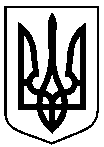 УПРАВЛІННЯ ОСВІТИ І НАУКИ СУМСЬКОЇ МІСЬКОЇ РАДИКОМУНАЛЬНА УСТАНОВА СУМСЬКИЙ НАВЧАЛЬНО-ВИХОВНИЙ КОМПЛЕКС «ЗАГАЛЬНООСВІТНЯ ШКОЛА І СТУПЕНЯ- ДОШКІЛЬНИЙ НАВЧАЛЬНИЙ ЗАКЛАД  № 9 «ВЕСНЯНКА» м. СУМИ СУМСЬКОЇ ОБЛ.. Суми, вул. Холодногірська, 47,  тел. (0542) 77-04-85;    ЄДРПОУ 31548429  е-mail: nvk.vesnjanka@meta.ua01.02. 2021  Управління освіти і наукиСумської міської ради      Відділ моніторингуДиректор 			Л. М. МоскаленкоВиконала: Ткаченко Т.М. 0993580444Назва ресурсусічень2020 рокусічень2021 рокуЗатверджені обсяги споживання на січень 2021 рокуПричина перевитрати/економії порівняно з попереднім рокомПричина перевитрати/економії порівняно з затвердженими обсягами споживанняТеплова енергія86,578 Гкал97,368 Гкал90,72 ГкалПеревитрати в зв’язку із зменшенням середньої добової температури. В січні 2020 р. становила - 0,3 ºС;  в січні  2021 р становила  -3,46 ºС Перевитрати в зв’язку із зменшенням середньої добової температури. В січні 2020 р. становила - 0,3 ºС;  в січні  2021 р становила  -3,46 ºС Електрична енергія4500 кВт3680 кВт4000 кВтЕкономія за рахунок зменшення використання електрообладнанняпральні в зв’язку з карантином, зменшена кількість прання Економія за рахунок зменшення використання електрообладнанняпральні в зв’язку з карантином, зменшена кількість прання Вода402 м³200 м³390 м³Економія за рахунок зменшення використання електрообладнанняпральні в зв’язку з карантином, зменшена кількість прання Економія за рахунок зменшення використання електрообладнанняпральні в зв’язку з карантином, зменшена кількість прання 